6+Муниципальное бюджетное учреждение культуры«Централизованная библиотечная система города Белгорода»Модельная библиотека-филиал №18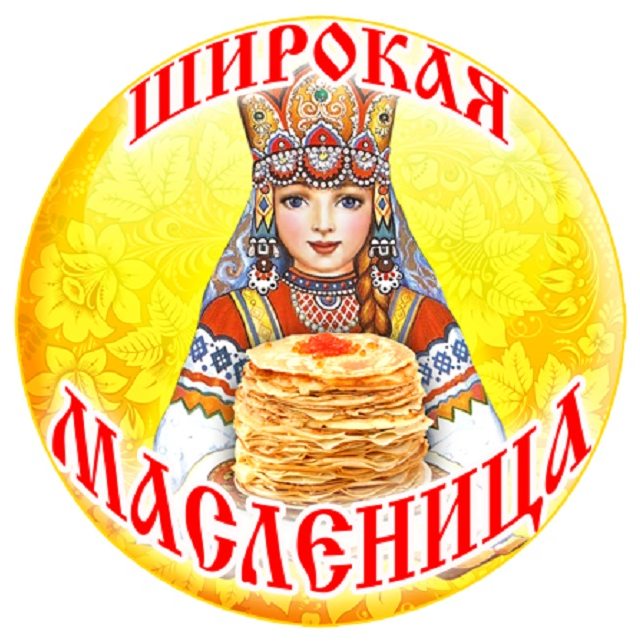 «Масленица – блинница, весны именинница» Час русской традицииМорозова Д. А.2020Сценарий 
«Масленица – блинница, весны именинница» – час русской традиции6+Цель: Познакомить с русским народным праздником, традициями, обычаями, самобытной культурой.Слайд 1	Ведущий: Здравствуйте, ребята! С древнейших времён одним из самых любимых праздников в народе является Масленица.Ведущий: Масленица – восточнославянский традиционный праздник, отмечаемый в течение недели перед Великим постом, сохранивший в своей обрядности ряд элементов славянской мифологии.Ведущий: Это недельный праздник-обряд с хороводами, песнями, плясками, играми, посвященный прощанию с зимой и встрече весны.Ведущий: Конкретной даты празднования этого дня в календаре нет. Но этот день можно высчитывать и самостоятельно. Достаточно отнять от даты Пасхи 56 дней: это 48 дней Великого поста и неделю непосредственно Масленицы.Ведущий: На самом деле Масленица является древним языческим праздником. Но с принятием христианства она стала предварять Великий пост и зависеть от его сроков.Ведущий: На Руси издавна было принято отмечать смену времен года. Зима всегда была трудным временем для людей: холодно, голодно, темно. Поэтому приходу весны особенно радовались, и это обязательно нужно было отпраздновать. Слайд 2Ведущий: Наши предки говорили, что молодой весне сложно одолеть старую коварную Зиму. Чтобы помочь весне прогнать зиму, устраивали веселые гулянья на Масленицу. Прощаясь с зимой, древние славили Ярилу – языческого бога солнца и плодородия. Ведущий: До крещения Руси праздник Масленицы отмечали 7 дней перед днем Весеннего Равноденствия и еще неделю после.Ведущий: С принятием христианства время празднования Масленицы сдвинулось и сократилось на целую неделю. Ведущий: Масленичная неделя достаточно гармонично вписалась и в христианские традиции. Масленицу стали праздновать накануне Великого поста. За неделю перед Великим Постом мясо есть уже нельзя, но людям и не особо это надо, ведь на Масленицу пекут блины. Ведущий: Но в православной трактовке масленичная седмица – это не столько неделя веселья, сколько неделя подготовки к Великому Посту, прощения, примирения, это время, которое нужно посвятить доброму общению с родными, друзьями.Ведущий: Масленица. Почему так называется? Наиболее распространенной является следующая версия: на Масленицу люди старались задобрить, то есть умаслить весну. Поэтому празднования так и назвали – «Масленицей».Ведущий: По другой версии это название появилось уже после принятия христианства. Ведь нельзя есть мясо, но можно употреблять молочные продукты. Поэтому люди пекли блины и обильно поливали их маслом. Отсюда будто бы и пошло название, связанное с масляными блинами. Ведущий: Еще эту неделю называли мясопустной – из-за того, что происходит воздержание от мяса, и сырной – потому что на этой неделе едят много сыра.Ведущий: А еще называли Масленицу в народе «честной», «широкой», «обжорной», а то и «разорительницей». Ребята, как Вы думаете, почему масленицу называли «разорительницей».Ответы детей.Слайд 3Ведущий: Наши предки почитали солнце, как Бога, ведь оно давало жизнь всему. Люди радовались солнцу, которое с приближением весны начинало появляться все чаще. Поэтому и появилась традиция в честь весеннего солнца печь круглые, по форме напоминающие солнце, лепешки. Ведущий: Считалось, что, съев такое кушанье, человек получит частичку солнечного света и тепла. Со временем лепешки заменили блинами. Ведущий: Блинов на Масленицу нужно было печь и есть как можно больше. Подавали их со всевозможными начинками: рыбой, капустой, медом, ну и, конечно, с маслом и сметаной. Ведущий: Выпекание блинов стало своего рода привлечения солнца, благоденствия, достатка, благополучия. Чем больше будет приготовлено и съедено блинов, тем быстрее начнется весна, тем лучше будет урожай.Ведущий: Кроме выпекания блинов были и другие масленичные обряды, связанные с поклонением солнцу. Так, например, молодежь, да и взрослые тоже, запрягали лошадей, готовили сани и по несколько раз объезжали село по кругу. Слайд 4Ведущий: Кроме этого, украшали деревянное колесо яркими лентами и ходили с ним по улице, закрепив на шесте. Во время всеобщих гуляний обязательно водили хороводы, которые тоже являлись ритуалом, связанным с кругом, то есть с солнцем. Слайд 5Ведущий: Символизировал солнце и огонь. Парни зажигали деревянные колеса и скатывали с пригорка. Кто смог прокатить свое колесо без единого его падения, того ожидали в текущем году счастье, удача и достаток.Слайд 6Ведущий: Самыми популярными развлечениями, которые раньше устраивали в селах во время Масленицы, были кулачные бои, катания на санях, лазанье на столб за призом, поедание на время блинов, и, конечно, хороводы, песни и танцы.Слайд 7Ведущий: Еще одним непременным участником масленичных гуляний был медведь. Люди надевали на одного из мужчин медвежью шкуру, после чего ряженый пускался в пляс вместе со своими односельчанами. Ведущий: Позднее в городах показывали на площади и живого медведя. Медведь стал одним из символов Масленицы и наступления весны, ведь зимой медведь спит в берлоге, а весной — просыпается. Проснулся медведь — значит, весна пришла.Слайд 8Ведущий: Ну и, конечно, символом праздника является чучело Масленицы, сделанное из соломы и обряженное в яркую одежду. Чучело олицетворяло и сам праздник Масленицы, и злую зиму. В последний день Масленицы чучело сжигали на костре.Ведущий: Наши предки считали, что тот, кто не ест и не веселится на Масленицу, проживет наступивший год бедно и безрадостно.Ведущий: Масленица празднуется семь дней, с понедельника по воскресенье. Вся неделя делится на два периода: Узкая Масленица и Широкая Масленица. Узкая Масленица – первые три дня: понедельник, вторник и среда.Ведущий: Широкая Масленица – это последние четыре дня, с четверга по воскресенье. В первые три дня хозяйкам можно было заниматься домашними делами, делать уборку. С четверга все работы прекращались, и начиналась Широкая Масленица. В эти дни любые работы по хозяйству и по дому запрещались.  Разрешалось только развлекаться и печь блины.Слайд 9Ведущий: Каждый день масленичной недели имеет свое название и наполнен уникальным смыслом.Ведущий: Итак, дни масленичной недели.Ведущий: Понедельник – «Встреча». Первый день масленичной недели называется «Встреча» – это встреча Масленицы. В этот день начинают печь блины. Первый блин по традиции отдавали нищим, бедным и нуждающимся людям, чтобы те помолились за души усопших родственников, или же блин оставляли на пороге в дань уважения к своим предкам.Ведущий: В понедельник занимались организационными вопросами, касающимися гуляний. В этот день завершались работы по подготовке к празднику: достраивались снежные горки, балаганы, качели, лотки для торговли.Ведущий: Утром свёкор со свекровью отправляли невестку на день к отцу и матери, вечером сами приходили к сватам в гости и угощались блинами, радуясь началу масленичной недели.Ведущий: И именно в этот день делали чучело Масленицы из соломы и других подручных материалов, наряжали в старую одежду, разные лохмотья, заодно избавляясь от старья. Затем чучело возили в санях по улицам, и, наконец, выставляли на всеобщее обозрение на главной улице или площади деревни до воскресенья.Ведущий: Вторник – «Заигрыши». Вторник традиционно был днем гуляний, игр и забав. В этот день с утра начиналось веселье, катались на санях, ледяных горках, каруселях. По улицам ходили скоморохи, развлекая народ и угощаясь щедрыми подаяниями хозяек. В этот день звали родных и знакомых на блины. Ведущий: «Заигрыши» был днем сватовства в деревнях. Молодые люди украдкой приглядывались друг к другу, парни присматривали себе невест, девушки гадали.Ведущий: Все масленичные обряды, по сути, сводились к сватовству, для того, чтобы сразу после Великого поста сыграть свадьбу.Ведущий: Среда – «Лакомка». В среду по традиции зять приходил к тёще на блины, которые она готовила специально для него. Теща должна была вдоволь накормить зятя. От этого обычая пошло выражение «Пришел зять, где сметаны взять?». Приглашали и других гостей, родных, соседей, и столы ломились от угощений. Зятья славили своих тещ и пели им хвалебные песни и разыгрывали веселые сценки с переодеваниями. Ведущий: Женщины и девушки собирались вместе, катались на санях и также распевали веселые песни и частушки.Ведущий: Четверг – «Разгул». С этого дня начиналась Широкая Масленица. Все хозяйственные работы прекращались и разворачивались настоящие гулянья в честь Масленицы. Народ вовсю предавался всевозможным потехам и забавам. Ведущий: Люди катались с горок, на качелях и каруселях, устраивали веселые катания на лошадях, в санях, играли в снежки, шумно пировали, все это сопровождалось веселыми хороводами и песнопениями.Ведущий: В этот день обычно проходили кулачные бои и игры «стенка на стенку», где молодые люди показывали свою удаль и стать, красуясь перед девушками и невестами. К бою готовились очень серьезно, парились в бане, сытно ели, чтобы набраться сил.Ведущий: Одной из любимых традиционных потех был штурм и захват ледяной крепости. Парни строили городок из льда и снега с воротами, туда сажали стражу, а потом шли в атаку, лезли на стены, врывались в ворота. Осаждённые оборонялись, как могли, в ход шли снежки, мётлы и нагайки.Ведущий: Дети и молодёжь ходили по домам с бубнами, балалайками, распевая колядки. Ведущий: В городах жители, разодевшись в лучшие наряды, участвовали в праздничных гуляньях, ходили на театральные представления и в балаганы, чтобы посмотреть на потехи с медведем и скоморохов.Ведущий: Пятница – «Тещины вечерки». В этот день зять приглашал тещу к себе на блины. Теща приходила со своими родственниками и подругами. Ведущий: Блины в этот день пекла дочь – жена зятя. Семейные посиделки скрепляли отношения между родными, а общее веселье напоминало о скором приближении долгожданной весны и тепла.Ведущий: Суббота – «Золовкины посиделки». В этот день невестка с почетом приглашала родственников мужа в дом на блины. Ведущий: Воскресенье – «Проводы Масленицы». Прощеное воскресенье. Завершает масленичную неделю Прощеное воскресенье. В этот день близкие люди просят друг у друга прощения за все причинённые за год неприятности и обиды. Ведущий: После принятия христианства в этот день обязательно шли в церковь. Настоятель просил прощения у прихожан, а прихожане — друг у друга, и кланялись, прося о прощении. В ответ на просьбу о прощении по традиции произносят фразу «Бог простит». Слайд 10Ведущий: Как и много лет назад, так и сегодня кульминацией всей Масленицы считается сжигание чучела в воскресенье. Это действие символизирует проводы зимы и наступление весны. В этот день люди устраивали ярмарки, чаепития с бубликами, калачами и блинами, играли в игры, водили хороводы вокруг чучела Масленицы, и наконец, сжигали чучело, мечтая, чтобы вместе с ним сгорело все плохое.Ведущий: Большие костры тоже были значимой традицией, их жгли специально, чтобы растопить остатки снега и поскорей позвать в гости красавицу весну. В костры кидали старые ненужные вещи, избавляясь таким образом от всего, что мешало жить. Ведущий: Одной из любимых забав были прыжки через пылающий костер. В этот день забывались все старые обиды и конфликты, и говорили: «Кто старое помянет, тому глаз вон».Ведущий: С Масленицей связано много примет. Считается, что чем больше напечь блинов, тем больше удачи, денег и здоровья будет в семье в этом году. Если же поскупиться на угощение и напечь мало блинов, то с финансами будет неважно.Ведущий: Если блины получались плохо – это означало, что не за горами трудные времена, болезни и неприятности.  В процессе приготовления блинов надо было обязательно находиться в хорошем настроении, думать о благих делах и желать каждому, кто угостится блинчиком, добра и счастья. Ведущий: У каждой хозяйки были свои личные рецепты блинов на Масленицу, и они не всегда раскрывали свои секреты. Ведущий: Еще наши предки верили, что холодная и ненастная погода перед началом Масленицы – к хорошему урожаю и благополучию. Слайд 11Ведущий: Традиции празднования Масленицы уходят корнями вглубь нашей истории. И в былые времена, и сейчас этот праздник отмечается с размахом, с разнообразными развлечениями и, разумеется, с блинами. Многие масленичные традиции сохранились до наших дней. Недаром масленица является одним из самых веселых народных гуляний!Просмотр мультфильма «Смешарики. Масленица»Ведущий: Веселой вам Масленицы, вкусных блинов и благополучия!